Нацпроект «Образование»: организация наставничества в школеВ конце 2018 года был утвержден национальный проект «Образование». Наставничество играет одну из ведущих ролей в его реализации.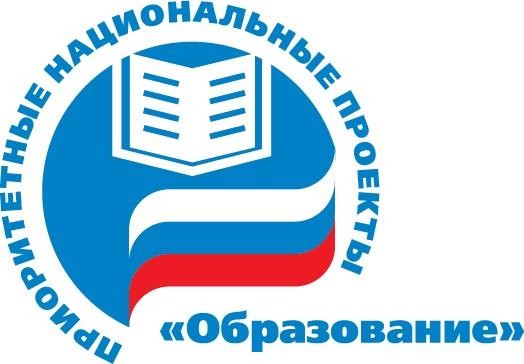 КРАТКОНаставничество - универсальная технология передачи опыта, знаний, формирования навыков, компетенций, метакомпетенций и ценностей через неформальное взаимообогащающее общение, основанное на доверии и партнерстве.Форма наставничества - способ реализации целевой модели через организацию работы наставнической пары или группы, участники которой находятся в заданной обстоятельствами ролевой ситуации, определяемой основной деятельностью и позицией участников.Наставляемый - участник программы наставничества, который через взаимодействие с наставником и при его помощи и поддержке решает конкретные жизненные, личные и профессиональные задачи, приобретает новый опыт и развивает новые навыки и компетенции. В конкретных формах наставляемый может быть определен термином "обучающийся".Наставник - участник программы наставничества, имеющий успешный опыт в достижении жизненного, личностного и профессионального результата, готовый и компетентный поделиться опытом и навыками, необходимыми для стимуляции и поддержки процессов самореализации и самосовершенствования наставляемого.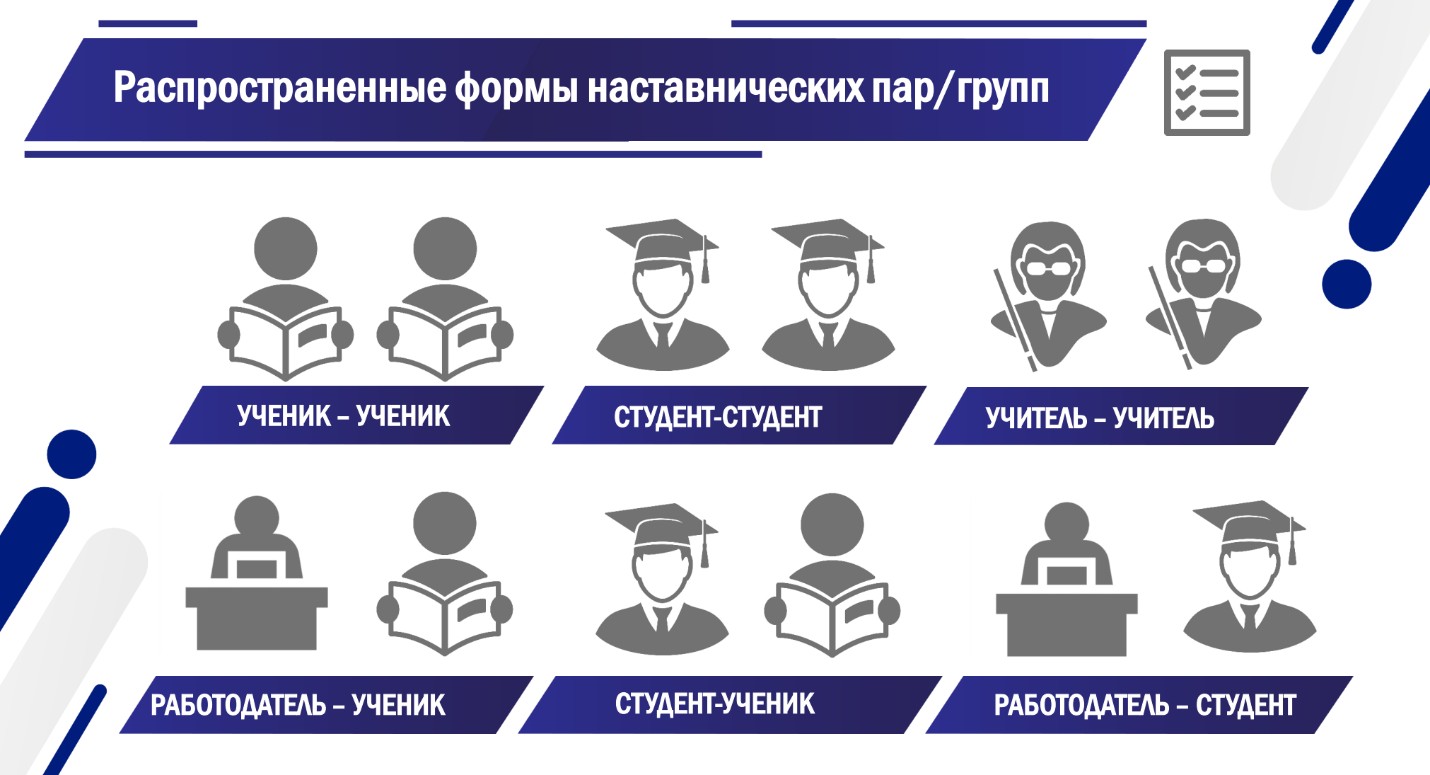 Форма наставничества учитель - учительПредполагает взаимодействие молодого специалиста (при опыте работы от 0 до 3 лет) или нового сотрудника (при смене места работы) с опытным и располагающим ресурсами и навыками педагогом, оказывающим первому разностороннюю поддержку.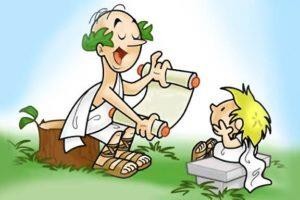 Целью такой формы наставничества является успешное закрепление на месте работы или в должности педагога молодого специалиста, повышение его профессионального потенциала и уровня, а также создание комфортной профессиональной среды внутри образовательной организации, позволяющей реализовывать актуальные педагогические задачи на высоком уровне.Среди основных задач взаимодействия наставника с наставляемым:способствовать формированию потребности заниматься анализом результатов своей профессиональной деятельности;развивать интерес к методике построения и организации результативного учебного процесса; ориентировать начинающего педагога на творческое использование передового педагогического опыта в своей деятельности;прививать молодому специалисту интерес к педагогической деятельности в целях его закрепления в образовательной организации; ускорить процесс профессионального становления педагога;сформировать сообщество образовательной организации (как часть педагогического).Результатом правильной организации работы наставников будет высокий уровень включенности молодых (новых) специалистов в педагогическую работу, культурную жизнь образовательной организации, усиление уверенности в собственных силах и развитие личного, творческого и педагогического потенциалов. Это окажет положительное влияние на уровень образовательной подготовки и психологический климат в образовательной организации. Педагоги-наставляемые получат необходимые для данного периода профессиональной реализации компетенции, профессиональные советы и рекомендации, а также стимул и ресурс для комфортного становления и развития внутри организации и профессии.Среди оцениваемых результатов:повышение уровня удовлетворенности собственной работой и улучшение психоэмоционального состояния;рост числа специалистов, желающих продолжать свою работу в качестве педагога в данном коллективе (образовательной организации);качественный рост успеваемости и улучшение поведения в подшефных наставляемым классах (группах);сокращение числа конфликтов с педагогическим и родительским сообществами;рост	числа	собственных	профессиональных	работ:	статей, исследований, методических практик молодого специалиста.Портрет участниковНаставник.		Опытный педагог,		имеющий профессиональные			успехи (победитель	различных профессиональных конкурсов, автор учебных пособий и материалов, участник или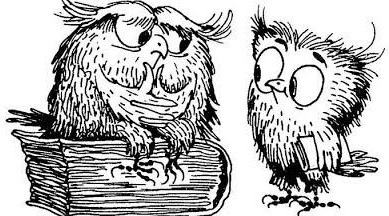 ведущий вебинаров и семинаров), склонный к активной общественной работе, лояльный участник педагогического и/или школьного сообществ. Обладает лидерскими, организационными и коммуникативными навыками, хорошо развитой эмпатией. Для реализации различных задач возможно выделение двух типов наставников.Наставник-консультант - создает комфортные условия для реализации профессиональных качеств, помогает с организацией образовательного процесса и решением конкретных психолого-педагогических и коммуникативных проблем. Контролирует самостоятельную работу молодого специалиста.Наставник-предметник - опытный педагог того же предметного направления, что и молодой учитель, способный осуществлять всестороннюю методическую поддержку преподавания отдельных дисциплин.Наставляемый. Молодой специалист, имеющий малый опыт работы - от 0 до 3 лет, испытывающий трудности с организацией учебного процесса, с взаимодействием с обучающимися, другими педагогами, администрацией или родителями. Специалист, находящийся в процессе адаптации на новом местеработы, которому необходимо получить представление о традициях, особенностях, регламенте и принципах образовательной организации. Педагог, находящийся в состоянии эмоционального выгорания, хронической усталости.Возможные варианты программыВариации ролевых моделей внутри формы "учитель - учитель" могут различаться в зависимости от потребностей самого наставляемого, особенностей образовательной организации и ресурсов наставника. Учитывая опыт образовательных организаций, основными вариантами могут быть:взаимодействие "опытный педагог - молодой специалист", классический вариант поддержки для приобретения молодым специалистом необходимых профессиональных навыков (организационных, коммуникационных) и закрепления на месте работы;взаимодействие "лидер педагогического сообщества - педагог, испытывающий проблемы", конкретная психоэмоциональная поддержка (проблемы: "не могу найти общий язык с учениками", "испытываю стресс во время уроков"), сочетаемая с профессиональной помощью по приобретению и развитию педагогических талантов и инициатив;взаимодействие "педагог-новатор - консервативный педагог", в рамках которого, возможно, более молодой педагог помогает опытному представителю "старой школы" овладеть современными программами, цифровыми навыками и технологиями;взаимодействие "опытный предметник - неопытный предметник", в рамках которого опытный педагог оказывает методическую поддержку по конкретному предмету (поиск пособий, составление рабочих программ и тематических планов и т.д.).Область применения в рамках образовательной программы.Форма наставничества "учитель - учитель" может быть использована как часть реализации программы повышения квалификации в организациях, осуществляющих деятельность по общеобразовательным, дополнительнымобщеобразовательным и образовательным программам среднего профессионального образования. Отдельной возможностью реализации программы наставничества является создание широких педагогических проектов для реализации в образовательной организации: конкурсы, курсы, творческие мастерские, школа молодого учителя, серия семинаров, разработка методического пособия.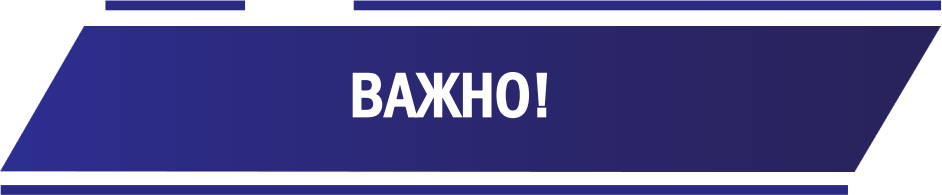 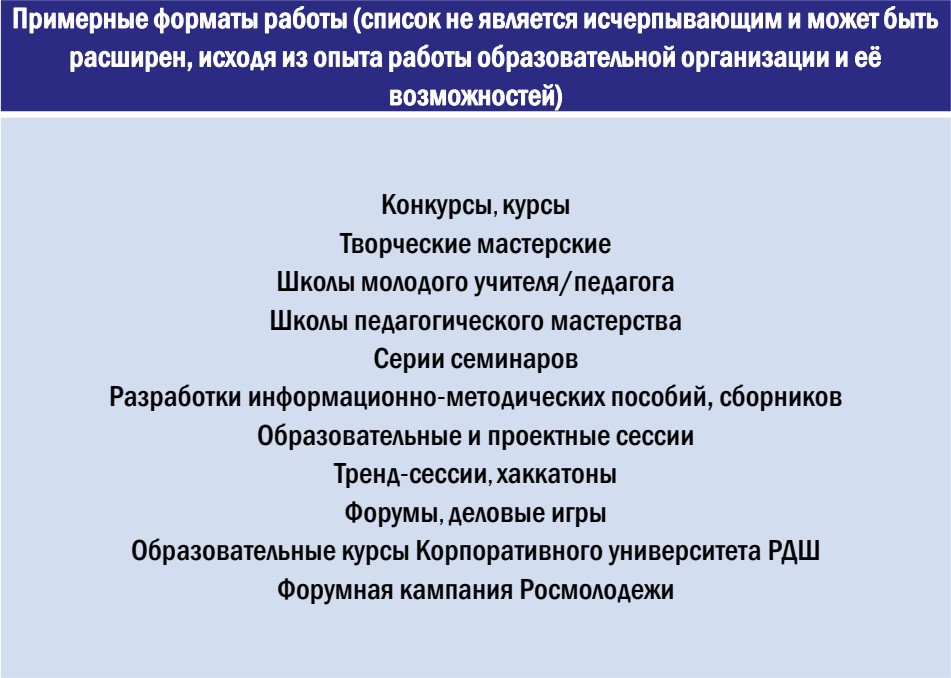 Форма наставничества ученик - ученикПредполагает		взаимодействие обучающихся одной образовательной организации, при котором один из обучающихся находится на более высокой ступени образования и обладает организаторскими	и		лидерскими качествами, позволяющими ему оказать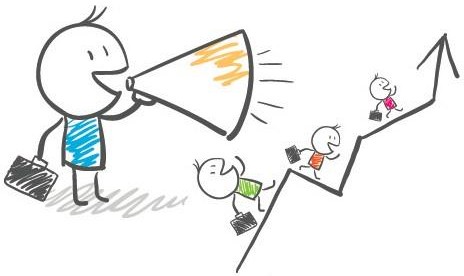 весомое влияние на наставляемого, лишенное тем не менее строгой субординации.Целью такой формы наставничества является разносторонняя поддержка обучающегося с особыми образовательными или социальными потребностями либо временная помощь в адаптации к новым условиям обучения.Среди основных задач взаимодействия наставника с наставляемым: помощь в реализации лидерского потенциала, улучшении образовательных, творческих или спортивных результатов, развитие гибких навыков и метакомпетенций, оказание помощи в адаптации к новым условиям среды, создание комфортных условий и коммуникаций внутри образовательной организации, формирование устойчивого сообщества обучающихся и сообщества благодарных выпускников.Результатом правильной организации работы наставников будет высокий уровень включенности наставляемых во все социальные, культурные и образовательные процессы организации, что окажет несомненное положительное влияние на эмоциональный фон в коллективе, общий статус организации, лояльность учеников и будущих выпускников к школе. Обучающиеся - наставляемые подросткового возраста получат необходимыйстимул         к         культурному,         интеллектуальному,         физическомусовершенствованию, самореализации, а также развитию необходимых компетенций.Среди оцениваемых результатов:повышение успеваемости и улучшение психоэмоционального фона внутри класса (группы) и образовательной организации;численный рост посещаемости творческих кружков, объединений, спортивных секций;количественный и качественный рост успешно реализованных образовательных и творческих проектов;снижение числа обучающихся, состоящих на учете в полиции и психоневрологических диспансерах;снижение числа жалоб от родителей и педагогов, связанных с социальной незащищенностью и конфликтами внутри коллектива обучающихся.Портрет участниковНаставник.			Активный обучающийся старшей ступени, обладающий лидерскими и организаторскими	качествами, нетривиальностью		мышления,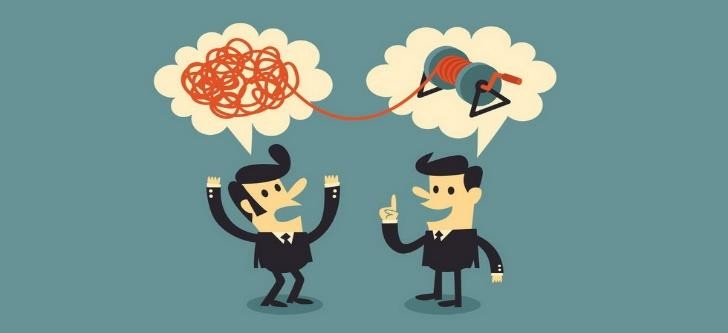 демонстрирующий высокие образовательные результаты, победитель школьных и региональных олимпиад и соревнований, лидер класса (группы) или параллели, принимающий активное участие в жизни образовательной организации (конкурсы, театральные постановки, общественная деятельность, внеурочная деятельность). Возможный участник всероссийских детско- юношеских организаций или объединений.Наставляемый:Вариант 1. Пассивный. Социально или ценностно дезориентированный обучающийся более низкой по отношению к наставнику ступени, демонстрирующий неудовлетворительные образовательныерезультаты или проблемы с поведением, не принимающий участия в жизни школы, отстраненный от коллектива.Вариант 2. Активный. Обучающийся с особыми образовательными потребностями - например, увлеченный определенным предметом, нуждающийся в профессиональной поддержке или ресурсах для обмена мнениями и реализации собственных проектов.Возможные варианты программыВариации ролевых моделей внутри формы "ученик - ученик" ("студент - студент") могут различаться в зависимости от потребностей наставляемого и ресурсов наставника. Учитывая опыт образовательных организаций, основными вариантами могут быть:взаимодействие "успевающий - неуспевающий", классический вариант поддержки для достижения лучших образовательных результатов;взаимодействие "лидер - пассивный", психоэмоциональная поддержка с адаптацией в коллективе или развитием коммуникационных, творческих, лидерских навыков;взаимодействие "равный - равному", в процессе которого происходит обмен навыками, например, когда наставник обладает критическим мышлением, а наставляемый - креативным; взаимная поддержка, совместная работа над проектом.Область применения в рамках образовательной программы.Взаимодействие наставника и наставляемого ведется в режиме внеурочной деятельности. Возможна интеграция в "классные часы", организация совместных конкурсов и проектных работ, участие в конкурсах и олимпиадах, совместные походы на спортивные и культурные мероприятия, способствующие развитию чувства сопричастности, интеграции в сообщество (особенно важно для задач адаптации).В общеобразовательных организациях: проектная деятельность, классные часы, внеурочная работа, подготовка к мероприятиям школьного сообщества, волонтерство, подготовка к конкурсам, олимпиадам.В	профессиональных		образовательных		организациях:	проектная деятельность,	совместное	посещение	или	организация	мероприятий, совместное участие в конкурсах и олимпиадах профессионального мастерства. В организациях дополнительного образования: проектная деятельность,создание клуба по интересам с лидером-наставником, волонтерство.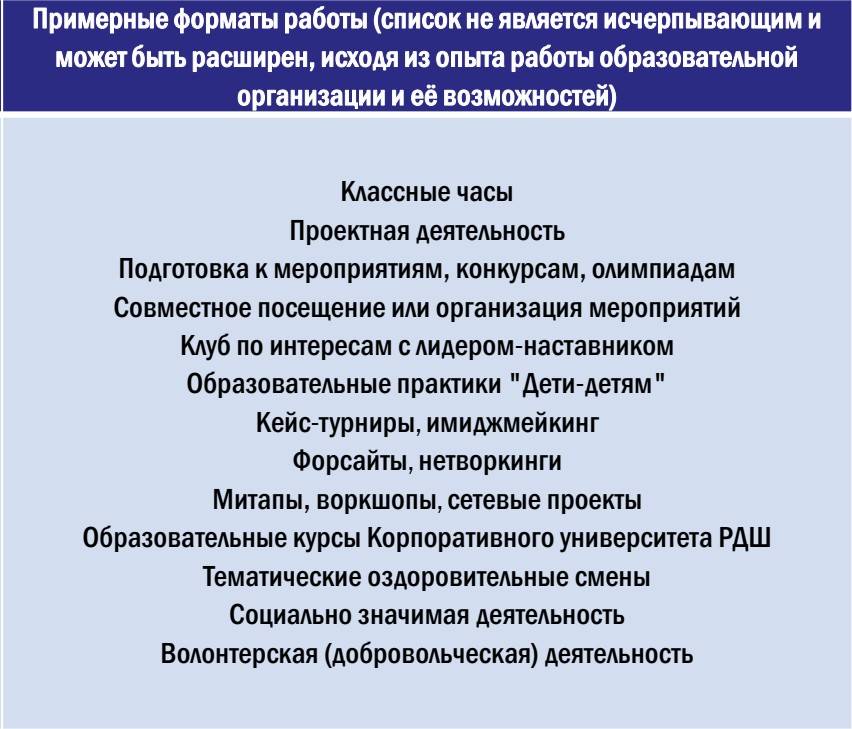 